FMI Marche       FMI Emilia Romagna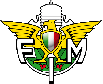 FMI Toscana       FMI UmbriaMacroregione TRIAL 2014 – PRIMA PROVADomenica 13 Aprile – Borgo Pace (PU)Moto Club “T.Benelli”A preso il via Domenica 13 Aprile 2014 il macroregioni di Trial gara valida per il Campionato regionale di Marche, Umbria, Toscana ed Emilia Romagna. Impeccabile la regia della manifestazione da parte dell’esperto Moto Club “Tonino Benelli” , che ha scelto come luogo il sottobosco a pochi chilometri dall’abitato di Borgo Pace (PU), dove sono state tracciate le 7 zone.     Una cinquantina i partenti (numero al disotto delle aspettative) suddivisi in tutte le categorie previste dal regolamento : sul gradino più alto del podio Giacomo Gasco nella TR3 (Beta TrialCentroItalia), Filippo Gasco TR3Over (Beta TrialCentroItalia), Mirko Gennaioli TR4 (Beta FortunaTeam), Marco Marranci TR4Over (Sherco), Matteo Gaudenzi TR5 (Gas Gas), Gabriele Laghi TR5Over (Beta  TrialCentroItalia), Cristiano Lelli Juniores B (Beta), e Tommaso Laghi Juniores D (Beta TrialCentroItalia).     Com. Trial  A.V.  